Opdracht boekverslag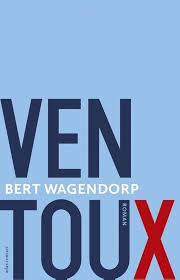 Djim Pasveer H4BBoek: VentouxPrimaire bibliografieBert Wagendorp, Ventoux, 2013Motivatie van je boekkeuzeIk zit onder de sport wielrennen, toen keek ik op internet welke literatuur boeken er over wielrennen waren. Ventoux was er daar een van, toen heb ik de flaptekst gelezen en het sprak me aan. Vervolgens was ik naar u (mevrouw Suos) gegaan en gevraagd of het een leuk boek is, u had tegen mij gezegd dat het een leuk boek is. Samenvatting van de inhoudDe hoofdfiguur van de roman heet Bart Hoffman, hij is misdaadverslaggever van de Volkskrant.  Hij is 48 jaar oud en geboren in het Gelderse Zutphen. Hij heeft een grote passie voor wielrennen en was eerst sportverslaggever. Het heden speelt in de zomer van 2012.Hij leeft gescheiden van zijn ex-vrouw Hinke met wie hij op 24 jarige leeftijd is getrouwd en bij wie hij een dochter Anna heeft die inmiddels 21 jaar is geworden en met wie hij een goed contact heeft. Ook zij houdt wel van wielrennen en ze weet er veel van. Wanneer hij een keer met haar in Noord-Holland (hij woont namelijk nu in Alkmaar) met haar gaat fietsen , praat hij over een vreemd toeval. Een van zijn vroegere vrienden André heeft hij pas in de rechtszaal ontmoet, omdat hij verdacht werd van coke handel. Hij werd overigens wel vrijgesproken. Een andere vriend Joost Walvoort is genomineerd voor de Spinozaprijs voor zijn wetenschappelijke verdiensten. Bart zoekt via de telefoon contact met Joost en hij wil weer eens met hem afspreken. Bart zoekt eerst in Rotterdam André op die een heel jonge Russische vrouw Ludmilla heeft. Die lijkt op een vriendin Laura die ze vroeger allemaal gekend hebben. Ze gaan samen een rondje Rotterdam en omstreken fietsen. En later doet hij dat bij Joost. In Zutphen bezoekt Bart ook een andere vriend David, die van Surinaamse afkomst is. Ook hij hoorde tot een vriendenclub van vroeger. Hij runt een reisbureau.Tot die vriendenclub behoorde ook Peter Seegers, die op een dag is komen aanvaren met zijn vader in een drijvend bordeel. Zijn vader was getrouwd met de Russische Olga. De boot ‘Sweet Lady Jane’ werd in de IJssel afgemeerd en kreeg veel klanten uit de omgeving. Peter kwam bij de andere vrienden op school. Hij is een jonge dichter en past  eigenlijk niet zo bij de hoerenboot. Zijn gedichten sieren echter de wand van de boot. In 1981 maken de vrienden ook kennis met Laura van Bemmel: stuk voor stuk worden ze verliefd op haar, ook Bart. Laura is een jaar jonger dan de anderen: ze is in 1965 geboren.Laura’s ouders behoorden tot een kleine, maar strenge kerk in Zutphen, maar Laura probeert zich daaraan te ontworstelen. “Ze kunnen het geloof niet bij me naar binnen slaan”, zegt ze tegen de vrienden. Het meest lijkt ze zich aangetrokken te voelen tot de dichterlijke Peter, wiens gedichten ze meteen lijkt te snappen. Ze geeft hem ook adviezen. Hij brengt een bundel “Gedichten voor Anna” uit, die eigenlijk gedichten voor Laura zijn. Laura beschouwt zich als zijn muze. De bundel wordt een groot succes. Bart betrapt echter Joost ook een keer met Laura en Bart hoort dat Laura ook een keer met André een concert bezoekt. Kortom, Laura heeft iedereen in de vriendenkring ingepalmd. Ze kijken ook vaak met zijn allen naar films.Diezelfde Laura neemt in het verhaalheden als Laura Guazzi ineens na zoveel jaar contact met  Bart op. Ze wil hem en de anderen ontmoeten: ze heeft een theatercongres in Avignon en dertig jaar na dato wil ze weer iets met de mannen van de Mont Ventoux. De vrienden vinden dat wel leuk. Intussen krijgt Joost de Spinozaprijs uitgereikt voor zijn wetenschappelijk onderzoek. De vrienden besluiten dan om naar Frankrijk te gaan en de beruchte berg opnieuw te gaan bestrijden en om Laura te ontmoeten.Het verledenIn 1982 was bij de vrienden ook het idee opgekomen om  te gaan fietsen in Frankrijk. Joost  die natuurkundige kennis heeft, heeft uitgerekend hoeveel minuten hij er met zijn gewicht en met zijn fiets over moet doen. Hij zal er minder dan twee uur over doen om de berg te beklimmen. Ze gaan er wel voor trainen.  André heeft een vader die aardig kon wielrennen en hij wil ook mee. Ook Peter die niet zo sportief is, wil mee naar de Ventoux. Hij is geïnspireerd door het gedicht van Jan Kal over de berg.  Joost en Bart gaan met de Golf van zijn ouders op weg naar Frankrijk. De anderen zullen nakomen. Ze oefenen onderweg onder andere in Zuid-Limburg,  maar ook bij de andere bergen die ze onderweg tegenkomen. Bart krijgt onderweg visioenen onder andere van Laura die in een sexy, rode bikini hem staat aan te moedigen. Het zijn hallucinaties op grote hoogte, zegt Joost. Later komen ze David, André, Peter en Laura tegen op een camping in de buurt van Ventoux. De volgende dag gaan alle vrienden iets doen en Laura blijft met Bart alleen achter op de camping. Ze gaan met elkaar voor het eerst naar bed. De volgende dag gaan ze fietsen op de berg. Joost, Bart en Peter gaan op de fiets. André zit met David bij Laura in de auto. Bart is in vorm en laat eerst Peter en daarna Joost achter. Bart is als eerste boven tot ergernis van Joost, die zijn dag niet heeft. Veel later komt Peter aangezwoegd. Hij heeft tijdens de beklimming een parlandogedicht gemaakt. Het thema is heimwee naar treurigheid en de schoonheid van onvervulbare wensen. Daarna stort hij zich in de afdaling, maar die wordt hem fataal. Hij valt en  is op slag dood en hij wordt overgebracht naar Nederland. Laura is niet eens bij de begrafenis. Ze verdwijnt naar Italië. Peters vader sterft kort daarna en daarna verdwijnt diens moeder Olga spoorloos.In 2012 maakt Bart aan zijn dochter Anna duidelijk hoe ze aan haar naam gekomen is. Hij vertelt haar over Peter Seegers. Hij vertelt haar ook over zijn liefde voor Laura. Anna zegt dat ze op dit moment ook verliefd is. De vrienden besluiten wel te trainen voor hun tweede rit naar de top. Tijdens zo’n ritje wordt opgehaald dat Bart seks heeft gehad met Laura voordat hij de eerste beklimming deed. Bijna alle vrienden hadden het wel geweten of aangevoeld. Dan vertelt Joost dat Peter en Laura er ook op los neukten en dat het heus niet allen zijn muze was geweest.Ze gaan met zijn allen ook naar het graf van Peter kijken en André versiert de steen van de jongen met het wielershirt en petje van zijn vader. Ze maken daarvan een foto: van de vriendengroep van vroeger  ontbreekt daar alleen Laura.  Intussen is in de Amerikaanse media  gemeld dat Joost mogelijk fraude heeft gepleegd bij zijn meetresultaten in de natuurkunde waardoor hij ten onrechte de Spinozaprijs heeft gekregen.  Hij zet zijn advocaat erop, maar het ziet er niet al te gunstig uit. De lezer weet uit de houding van Joost af te leiden dat hij inderdaad gefraudeerd heeft.De volgende dag komt ook dochter Anna met haar nieuwe vriend Lennard op bezoek: hij is groot en een basketballer. Bart vertelt over de foto van de proloog en hij vertelt Anna dat hij toen op de dag voor de beklimming met Laura seks heeft gehad. Bart  maakt een afspraak met Laura: ze is nog even mooi als dertig jaar geleden. Ze is gekomen uit Avignon en heeft er een stuk geregisseerd: Il Retorno (de terugkeer, wat natuurlijk wel  symbolisch  voor de vrienden). Het is een melancholische aangelegenheid. Ze nemen afscheid en ze zegt dat ze naar de Mont Ventoux zal komen.Intussen heeft ook De Telegraaf gemeld dat Joost een oplichter is. Hij is woedend, maar schaamt zich zo dat hij de benen neemt. Maar hij komt de volgende morgen terug met Laura. Ze gaan die avond met elkaar eten en ze willen graag weten wat zich precies heeft afgespeeld op de dag voor Peters dood. Via via horen ze dat Peter eigenwijs destijds  is geweest en een verkeerd som lijm gebruikt heeft voor het plakken van zijn tubes. Door de warmte zou die lijm heel snel gesmolten zijn, waardoor een dodelijke afdaling onvermijdelijk bleek.Laura heeft het gedicht nog bewaard dat Peter na zijn beklimming had geschreven en op de top had voorgedragen. Ze vertelt echter dat Peter ook een heel andere, zwarte kant heeft gehad. Ze vertelt over de film “The Night Porter” met Dirk Bogarde en Charlotte Rampling. Hierin gaat een oude SS’er met een jong Jodinnetje Lucia naar bed: seks en macht staan in een bepaalde verhouding tot elkaar. Peter had Laura namelijk  opdracht geven met Bart naar bed te gaan. Joost en Bart krijgen daarna nog ruzie en Bart slaat Joost met een schilderij op zijn kop.  Opnieuw loopt die weg, maar hij keert de volgende dag toch terug om de tocht te ondernemen. Bart en Laura zijn weer heel intiem  geweest, maar uiteindelijk wijst ze zijn hand terug die op zoek was naar seks.De beklimming  van de dag daarna wordt zwaar: André fietst nu ook mee in een trui van zijn vader en  op de fiets van zijn vader. Voor David is de tocht al heel snel te zwaar en hij stapt in de bezemauto bij Laura. Bart heeft het moeilijk  en hij begint te hallucineren: hij praat tegen zichzelf en hij ziet op een gegeven moment Peter voor zich rijden. Hij neemt zich voor het boek te schrijven dat hij van plan was. André en Bart rijden samen naar boven: Joost blijft wat achter. André draagt op de top zijn voltooide  tocht op aan zijn overleden vader. De vriendschap blijkt ineens weer hechter. Dan komt nog een verrassing. Laura komt naar het restaurant waar ze op de goede afloop wat gaan drinken met een jonge man aan haar arm naar hen toe. De man is blind. Hij heeft de lieve ogen van Olga. Voor hen staat Peter, blinde Peter. Het is de zoon die uit de relatie tussen Laura en Peter is ontstaan, Willem. Het is de reden dat Laura direct na het ongeluk met Peter de benen had genomen.Ze rijden opnieuw met zijn zessen naar de plek waar Peter gestorven is. André trekt het wielershirt van zijn vader uit en drapeert het om het paaltje waardoor Peter is gestorven. Ze vormen een kring  van vrienden. Een felle windstoot maakt het shirt los en het dwarrelt het dal in.https://www.scholieren.com/verslag/zekerwetengoed/ventoux-bert-wagendorpAnalyse van het boekSpanningEr zitten verschillende stukken met spanning in het boek. In het begin zitten er niet zoveel spannende momenten. Pas echt bij de dood van Peter komen er spannende momenten in het boek. De dood van Peter zorgt voor het eerste echte spannende moment in het boek, ook was er een vertraging bij het beschrijven van Peters afdaling/dood: Bart beschreef dat ze van de Ventoux naar beneden fietste, toen kwam Peter voorbij met een veel te hoge snelheid.‘Op een van de rechtere stukken keek ik heel even achterom. Peter zat vreemd op zijn fiets, een beetje rechtop, alsof hij van plan was af te stappen. Hij had zijn handen niet meer onder in de beugel. Chalet Reynard naderde snel. Plotseling kwam Peter me voorbij; hij keek niet opzij, maar strak voor zich uit. Hij trapte uit alle macht mee.’Bij dit stuk maakt de schrijver het spannend voor de lezer, want hierna gaat de schrijver heel gedetailleerd verder en de lezer wil alleen maar weten of Peter dood is. Dus er is sprake van een vertraging.De voornaamste vooruitwijzingen zijn vooral: als ze de Ventoux gaan beklimmen, dat ze daarover praten hoe het zal gaan en wie als eerste boven is. En als Laura naar de gehuurde villa komt, dan zijn de vier mannen benieuwd hoe ze er nog uit ziet en wat ze te vertellen heeft. Er was sowieso een open plek: dat was toen Bart het schilderij door Joost zijn hoofd had geslagen en Joost verliet de villa. De vraag die toen in me opkwam was of Joost wel terug kwam en of hij nog wel de Mont Ventoux mee opging.Volgens mij heeft Ventoux een gesloten einde, alleen de vraag waarom/hoe Peter dood is gegaan blijft een vraag. Maar dat zullen ze nooit te weten te krijgen. Voor de rest zijn er geen open plekken opengebleven. TijdHet boek is niet-chronologisch geschreven, er zijn twee belangrijke tijdlagen. In juni 1982 gaan de vrienden met elkaar de Mont Ventoux beklimmen, waarbij Peter Seegers in de afdaling om het leven komt. Het fatale ongeluk gebeurt op 25 juni 1982. Dertig jaar later in 2012 gaan ze met elkaar nog eens de berg beklimmen om een innerlijke hereniging te ondergaan. De schrijver wisselt steeds tussen 1982 en 2012. Er komen dus steeds flashbacks en flashforwards voor. Regelmatig zitten ze in de tijd van 1982 en dan blikken ze terug naar het verleden van 30 jaar geleden.‘Je kunt niet terug. Nooit. Je bent niet meer wie je dertig jaar geleden was. Ik ook niet. Daar is weinig aan te herstellen.’Er is niet echt sprake van een tijdssprong, de schrijver slaat de periode tussen 1982 en 2012 niet echt over. Iedereen verteld wat hij in die tussentijd heeft gedaan, bijvoorbeeld Andre zat in de coke handel en Laura is jarenlang met een man getrouwd geweest.‘Andre vatte kort samen hoe zijn leven was verlopen sinds het jaar 1982’.De verteltijd van dit verhaal is 285 pagina’s. De vertelde tijd is van 1982 tot in 2012. De verteltijd en de vertelde tijd liggen niet dicht bij elkaar, dit komt doordat er een enorme tijdsprong gemaakt is van 1982 tot 2012. Ruimte Er zijn momenten in het boek waar ruimte beschreven is. In het begin van het boek is dat voornamelijk Alkmaar en Zutphen, waaronder de Sweet Lady Jane. Later in het verhaal in Frankrijk, de camping waar ze met zijn 6e verbleven en de Mont Ventoux. In het laatste deel van het boek is het voornamelijk de villa die ze gehuurd hadden en de Mont Ventoux. ‘Andre en Joost zaten aan de andere kant van het zwembad, allebei in hun zwembroek, hun benen bungelden in het water.’PersonagesDe 6 personen zijn eigenlijk allemaal hoofdfiguren in mijn ogen.Bart HofmannBart is de bijna vijftigjarige verteller van de roman. Hij is misdaadverslaggever en enkele jaren geleden gescheiden. Met zijn dochter die hij Anna heeft genoemd (naar de gedichtenbundel van Peter) kan hij goed opschieten. In 1982 heeft hij met vier vrienden de Mont Ventoux beklommen en daarbij is Peter om het leven gekomen. Dat is een klap geweest. Bovendien is de jonge vrouw op wie hij zo verliefd was en met wie hij voor het eerst seks had direct daarna uit zijn leven verdwenen. Dertig jaar later zien ze elkaar weer en dan hoort hij ook de waarheid achter de eerste keer dat hij seks met Laura had. Dat was haar min of meer opgedrongen door een wat verknipte Peter. Daarvan schrikt hij. Bovendien blijkt dat Laura een kind heeft overgehouden aan de relatie met Peter. Bart besluit zijn boek over Spinoza af te maken.JoostJoost is een jongen van rijke afkomst: zijn vader is arts en hij zelf heeft zich opgewerkt als wetenschapper die een belangrijke ontdekking heeft gedaan, waarvoor hij de Spinozaprijs heeft gekregen. Maar door publicaties in de media wordt hij verdacht van fraude en hij blijkt niet helemaal zuiver op de graat te zijn. Hij wordt bij de tweede beklimming woedend op Bart. De foute dingen blijken in zijn genen te zitten, want zijn vader die arts was en de meisjes van het bordeel moest onderzoeken, werd in natura betaald.AndréAndré is de jongen uit Zutphen die heel welgesteld is geworden door zijn criminele praktijken. Hij verhandelt coke, maar blijft als personage sympathiek. Hij heeft een mooi huis in Rotterdam, waar hij met een Russische jonge vrouw woont die veel op Laura lijkt. Hij stimuleert de vrienden om voor de tweede keer de berg te beklimmen. Over het algemeen komt hij sympathiek over. Hij heeft het nogal moeilijk met het verwerken van dood van zijn vader en hij draagt de beklimming van de Mont Ventoux op aan zijn overleden vader.Peter SeegersPeter Seegers is de zoon van een stotterende vader en een Russische moeder die een varend bordeel onderhouden. Hij wijkt af van zijn ouders en is dichter. Hij wordt heel beroemd met zijn eerste bundel, maar hij blijkt toch nare trekjes te hebben. Hij heeft een perverse voorkeur voor bepaalde films over seks en macht. Zo laat hij Laura noodgedwongen seks hebben met Bart en dat durft ze pas dertig jaar nadien te vertellen.DavidDavid is de meest relaxte onder de vrienden. Hij is van Surinaamse afkomst. Zijn vader runde een reisbureautje en dat heeft hij overgenomen. Hij is gewoon in Zutphen blijven wonen en probeert steeds nieuwe reizen aan te bieden. Hij lijkt zich nergens druk om te maken. LauraLaura is het type “mooiste meisje van de klas” op wie altijd alle jongens verliefd zijn. Ze heeft streng christelijke ouders, die haar zelfs slaan, maar ze weet zich aan de druk van thuis te ontworstelen. Ze is de muze van Peter en staat hem met adviezen bij voor zijn gedichten. Maar hij heeft ook een grote psychologische invloed op haar en hij vindt er een vreemd genoegen in om haar te dwingen seks met Bart te hebben. Later vertelt Joost dat hij van Olga heeft gehoord dat Laura en Peter ook flink veel seks hadden met elkaar. Ze doet het en verdwijnt na het fatale ongeluk meteen spoorloos naar Italië. Dertig jaar later neemt ze weer contact op en dan blijkt dat ze een kind heeft overgehouden aan de relatie met Peter.Er waren verschillende bijrollen zoals: de dochter van Bart: Anna en de vriend daarvan Lennard.  VertelperspectiefHet perspectief in de roman berust bij Bart Hoffman die een ik-verteller is. In het heden van 2012 is hij 48 jaar. Hij werkt als  misdaadverslaggever bij de Volkskrant. Hij bekijkt als achterafverteller wat er in het verleden is gebeurd. In de epiloog is de ik-verteller vervangen door een alwetende verteller die beschrijft hoe Bart Hoffman zijn eerste boek presenteert.Hier krijgt Bart hallucinaties van de ijle lucht."Een stem zei dat ik niet mocht stoppen, omdat ik dan zou worden beboet.Ik zag Joost bij me wegrijden, hij draaide zich eenmaal om en grijnsde.Ik schrok van zijn verwrongen gezicht. Zijn lange benen waren van porselein. Ik keek naar rechts en zag in de diepte een huis liggen, het leek meer een paleis. Er stroomde een rivier langs"ThematiekAbstracte motieven:MidlifecrisisAlle vrienden zitten in een belangrijke periode in hun leven waarin ze zich afvragen wat de zin van het bestaan is. Joost heeft een prijs gewonnen, maar heeft fraude gepleegd. André heeft een jonge vrouw en is net niet veroordeeld wegens drugshandel. David is op zoek naar nieuwe vormen in de reiswereld. Bart is een misdaadjournalist die van zijn vrouw Hilke is gescheiden.SeksualiteitLaura was niet alleen de muze van Peter. Ze gingen ook met elkaar naar bed. Laura heeft Bart op de dag voor de beklimming ook verleid tot seks, al bleek dat later in opdracht te zijn van Peter, die perverse gedachten erop nahield. Peter heeft de seks van dichtbij meegemaakt , want zijn vader en diens vriendin Olga hadden een varend bordeel.DesillusieVoor de vrienden is het een desillusie te horen dat Peter helemaal niet zo’n goed mens was als ze altijd hadden gedacht. Hij had ook heel nare trekjes. Voor de vrienden is het ook een desillusie dat Joost een fraudeur blijkt te zijn.SportWielrennen is in deze roman ook een belangrijk motief. De Mont Ventoux staat bekend als een van de verschrikkelijkste bergen in de wielersport en is daarom al eerder door schrijvers en dichters beschreven. De berg staat in het gewone leven dan ook symbool voor het overwinnen van de moeilijkheden die je in je leven tegenkomt. Maar het is ook de louteringsberg. Door hem op te fietsen kun je verlost worden van je schuldgevoelens. Om die reden beklimmen Joost, André en Bart wel de berg (ze hebben iets goed te maken tegenover Peter of anderen). David klimt niet mee, maar die heeft ook niets goed te maken,. Hij is altijd zichzelf geweestLeidmotieven:DoodDe dood van Peter heeft natuurlijk een belangrijke rol gespeeld in het leven van de vrienden. Ze hadden er een schuldgevoel aan over gehouden.Het geheimDe vrienden hebben nooit geweten waarom Peter omgekomen was en Laura meteen weggegaan was. Peter heeft een verkeerde lijm gebruikt voor het vastzetten van zijn tubes en Laura is na zijn dood meteen verdwenen omdat ze in verwachting was van Peter. Ze heeft een blinde zoon gebaard.SchuldgevoelDe mannen hebben eigenlijk allemaal een schuldgevoel over wat er dertig jaar geleden is gebeurd. Ze hadden moeten voorkomen dat Peter die onervaren op de fiets was aan die gevaarlijke afdaling was begonnen. Op blz. 190 wordt het gevoel onder woorden gebracht: ‘Schuld, het ging allemaal over schuld, over dood door schuld. Dertig jaar lang. Het was de oorzaak geweest van onze verwijdering, we waren elkaar uit de weg gegaan om niet over schuld te hoeven praten. We waren nog geen twintig en de gedachte dat we verantwoordelijk waren voor Peters dood, dat iemand van ons verantwoordelijk was voor Peters dood, was veel te zwaar.GrondmotiefVriendschapZes vrienden hebben in 1982 een mooie tocht gemaakt naar de top van de Mont Ventoux maar bij de afdaling is een van hen, Peter, om het leven gekomen. Ze voelden zich schuldig en maakten van de dood van Peter een taboe. Bovendien zijn ze allemaal hun eigen gang gegaan. David werd reisbureauhouder, André ging in de coke handel, Joost werd wetenschapper die bedrog pleegde en Bart werd misdaadverslaggever. Laura verdween spoorloos naar Italië. Dertig jaar later komen ze elkaar weer tegen en ze besluiten terug te gaan naar de berg om hun vriendschap als het ware in ere te herstellen en hun schuldgevoel kwijt te raken. Daarom brengen ze ook eerst een bezoek aan het graf van Peter wiens grafsteen ze omhangen met wielerartikelen. In Frankrijk komen ze achter de ware toedracht. Peter blijkt niet zo onomstreden te zijn, als ze altijd hebben gedacht.TitelverklaringHet boek is waarschijnlijk Ventoux genoemd omdat de hoofdpersonen twee keer de Mont Ventoux gaan beklimmen. De Mont Ventoux vormt ook een centraal punt in het verhaal waar ze tot twee keer toe bij elkaar komen. Ieder beklom de berg met een eigen doel, Bart deed het voor Peter, André deed het als eerbewijs aan zijn vader omdat hij niet bij zijn uitvaart aanwezig mocht zijn, Joost deed het om al zijn frustraties kwijt te raken wat gezegd werd over zijn theorieën en David deed het omdat hij moest fietsen van de dokter en hij wilde ook Peter een eerbewijs geven.EindoordeelVentoux is een nieuwsgierig makend boek, als je eenmaal begonnen bent, wil je weten hoe het afloopt en lees je snel verder. Ik vind wielrennen natuurlijk leuk, dus dan heb je al een extra connectie met het boek. Ik vind de schrijfstijl van het boek erg fijn, al moest ik soms op het begin goed nadenken om de personages uit elkaar te houden. Je krijgt wel door de informatie in het begin van het boek een goed beeld, wat je nodig hebt om het einde van het boek te begrijpen. Het is een realistisch boek, dit verhaal zou zomaar waar gebeurd kunnen zijn. Er zitten geen elementen in het boek waarvan je denkt, maar dit had in het echte leven nooit kunnen gebeuren. Alles in dit boek draaide om de vriendschap van deze zes bijzondere mensen. Ik had nog nooit van het boek gehoord, maar nu kan ik hem mensen aanraden. Al met al een erg mooi boek dat ik niet zo snel zal vergeten.